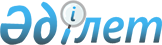 О внесении изменений и дополнений в решение маслихата Тайыншинского района Северо-Казахстанской области от 8 января 2020 года № 334 "Об утверждении бюджета города Тайынша Тайыншинского района Северо-Казахстанской области на 2020 - 2022 годы"Решение маслихата Тайыншинского района Северо-Казахстанской области от 16 апреля 2020 года № 355. Зарегистрировано Департаментом юстиции Северо-Казахстанской области 17 апреля 2020 года № 6238
      В соответствии со статьями 44, 104, 106, 109-1, 111 Бюджетного кодекса Республики Казахстан от 4 декабря 2008 года, пунктом 2-7 статьи 6 Закона Республики Казахстан от 23 января 2001 года "О местном государственном управлении и самоуправлении в Республике Казахстан", маслихат Тайыншинского района Северо-Казахстанской области РЕШИЛ:
      1. Внести в решение маслихата Тайыншинского района Северо-Казахстанской области "Об утверждении бюджета города Тайынша Тайыншинского района Северо-Казахстанской области на 2020-2022 годы" от 08 января 2020 года № 334 (опубликовано 23 января 2020 года в Эталонном контрольном банке нормативных правовых актов Республики Казахстан в электронном виде, зарегистрировано в Реестре государственной регистрации нормативных правовых актов под № 5957) следующие изменения и дополнения:
      пункт 1 изложить в новой редакции:
       "1. Утвердить бюджет города Тайынша Тайыншинского района Северо-Казахстанской области на 2020 - 2022 годы согласно приложениям 1, 2 и 3 соответственно, в том числе на 2020 год в следующих объемах:
      1) доходы - 267201 тысяч тенге:
      налоговые поступления - 51463 тысяч тенге;
      неналоговые поступления - 0 тысяч тенге;
      поступления от продажи основного капитала - 0 тысяч тенге;
      поступления трансфертов -215738 тысяч тенге;
      2) затраты - 460534,8 тысяч тенге;
      3) чистое бюджетное кредитование - 0 тысяч тенге:
      бюджетные кредиты - 0 тысяч тенге;
      погашение бюджетных кредитов - 0 тысяч тенге;
      4) сальдо по операциям с финансовыми активами - 0 тысяч тенге:
      приобретение финансовых активов - 0 тысяч тенге;
      поступления от продажи финансовых активов государства - 0 тысяч тенге;
      5) дефицит (профицит) бюджета – -193333,8 тысяч тенге;
      6) финансирование дефицита (использование профицита) бюджета - 193333,8 тысяч тенге:
      поступление займов -184008,2 тысяч тенге;
      погашение займов - 0 тысяч тенге;
      используемые остатки бюджетных средств - 9325,6 тысяч тенге.";
      дополнить пунктами 3-1 и 3-2 следующего содержания:
       "3-1. Предусмотреть расходы бюджета города Тайынша на 2020 год за счет свободных остатков бюджетных средств, сложившихся на 1 января 2020 года и возврат неиспользованный (недоиспользованных) в 2019 году целевых трансфертов из республиканского бюджета согласно приложению 4 к настоящему решению.
      3-2. Учесть в бюджете города Тайынша на 2020 год поступления целевых текущих трансфертов из бюджета Тайыншинского района на обеспечение санитарии населенных пунктов в сумме 534 тысяч тенге.";
      дополнить пунктом 4-1 следующего содержания:
       "4-1. Учесть в бюджете города Тайынша на 2020 год поступления займов на:
      обустройство мини футбольных полей в городе Тайынша Тайыншинского района Северо-Казахстанской области в сумме 26 000 тысяч тенге;
      уличное освещение по улице Пролетарская в городе Тайынша Тайыншинского района Северо-Казахстанской области в сумме 13867,9 тысяч тенге;
      обустройство спортивной площадки в городе Тайынша Тайыншинского района Северо-Казахстанской области в сумме 18000 тысяч тенге;
      текущий ремонт дорог в городе Тайынша Тайыншинского района Северо-Казахстанской области в сумме 31988,2 тысяч тенге;
      средний ремонт дорог в городе Тайынша Тайыншинского района Северо-Казахстанской области в сумме 94152,1 тысяч тенге.";
      приложение 1 к указанному решению изложить в новой редакции согласно приложению 1 к настоящему решению;
      дополнить указанное решение приложением 4 согласно приложению 2 к настоящему решению.
      2. Настоящее решение вводится в действие с 1 января 2020 года. Бюджет города ТайыншаТайыншинского района Северо-Казахстанской области на 2020 год Расходы бюджета города Тайынша на 2020 год за счет свободных остатков бюджетных средств, сложившихся на 1 января 2020 года и возврат неиспользованный (недоиспользованных) в 2019 году целевых трансфертов из республиканского бюджета
					© 2012. РГП на ПХВ «Институт законодательства и правовой информации Республики Казахстан» Министерства юстиции Республики Казахстан
				
      Председатель сессии маслихата Тайыншинского района Северо-Казахстанской области 

К.Шарипов

      Секретарь маслихата Тайыншинского района Северо-Казахстанской области 

К.Шарипов
Приложение 1к решению маслихатаТайыншинского районаСеверо-Казахстанской областиот 16 апреля 2020 года № 355Приложение 1к решению маслихатаТайыншинского районаСеверо-Казахстанской областиот 08 января 2020 года № 334
Категория
Категория
Категория
Наименование
Сумма, тысяч тенге
Класс
Класс
Наименование
Сумма, тысяч тенге
Подкласс
Наименование
Сумма, тысяч тенге
1) Доходы
267201
1
Налоговые поступления
51463
01
Подоходный налог
10000
2
Индивидуальный подоходный налог
10000
04
Hалоги на собственность
41261
1
Hалоги на имущество
365
3
Земельный налог
4158
4
Hалог на транспортные средства
36738
05
Внутренние налоги на товары, работы и услуги
202
4
Сборы за ведение предпринимательской и профессиональной деятельности
202
4
Поступления трансфертов
215738
02
Трансферты из вышестоящих органов государственного управления
215738
3
Трансферты из районного (города областного значения) бюджета
215738
Функциональная группа
Функциональная группа
Функциональная группа
Наименование
Сумма, тысяч тенге
Администратор бюджетных программ
Администратор бюджетных программ
Наименование
Сумма, тысяч тенге
Программа
Наименование
Сумма, тысяч тенге
2) Затраты
460534,8
01
Государственные услуги общего характера
31213
124
Аппарат акима города районного значения, села, поселка, сельского округа
31213
001
Услуги по обеспечению деятельности акима города районного значения, села, поселка, сельского округа
31213
07
Жилищно-коммунальное хозяйство
206884,9
124
Аппарат акима города районного значения, села, поселка, сельского округа
206884,9
008
Освещение улиц в населенных пунктах
34151,9
009
Обеспечение санитарии населенных пунктов
11034
011
Благоустройство и озеленение населенных пунктов
161699
12
Транспорт и коммуникации
222436,4
124
Аппарат акима города районного значения, села, поселка, сельского округа
222436,4
012
Строительство и реконструкция автомобильных дорог в городах районного значения, селах, поселках, сельских округах
5000
013
Обеспечение функционирования автомобильных дорог в городах районного значения, селах, поселках, сельских округах
63284,3
045
Капитальный и средний ремонт автомобильных дорог в городах районного значения, селах, поселках, сельских округах
154152,1
15
Трансферты
0,5
124
Аппарат акима города районного значения, села, поселка, сельского округа
0,5
048
Возврат неиспользованных (недоиспользованных) целевых трансфертов
0,5
3) Чистое бюджетное кредитование
0
Бюджетные кредиты
0
Категория
Категория
Категория
Наименование
Сумма, тысяч тенге
Класс
Класс
Наименование
Сумма, тысяч тенге
Подкласс
Наименование
Сумма, тысяч тенге
5
Погашение бюджетных кредитов
0
Функциональная группа
Функциональная группа
Функциональная группа
Наименование
Сумма, тысяч тенге
Администратор бюджетных программ
Администратор бюджетных программ
Наименование
Сумма, тысяч тенге
Программа
Наименование
Сумма, тысяч тенге
4) Сальдо по операциям с финансовыми активами
0
Категория
Категория
Категория
Наименование
Сумма, тысяч тенге
Класс
Класс
Наименование
Сумма, тысяч тенге
Подкласс
Наименование
Сумма, тысяч тенге
6
Поступления от продажи финансовых активов государства
0
5) Дефицит (профицит) бюджета
-193333,8
6) Финансирование дефицита (использование профицита) бюджета
193333,8
7
Поступления займов
184008,2
01
Внутренние государственные займы
184008,2
2
Договоры займа
184008,2
Функциональная группа
Функциональная группа
Функциональная группа
Наименование
Сумма, тысяч тенге
Администратор бюджетных программ
Администратор бюджетных программ
Наименование
Сумма, тысяч тенге
Программа
Наименование
Сумма, тысяч тенге
14
Обслуживание долга
0
16
Погашение займов
0
Категория
Категория
Категория
Наименование
Сумма, тысяч тенге
Класс
Класс
Наименование
Сумма, тысяч тенге
Подкласс
Наименование
Сумма, тысяч тенге
8
Используемые остатки бюджетных средств
9325,6
01
Остатки бюджетных средств
9325,6
1
Свободные остатки бюджетных средств
9325,6Приложение 2к решению маслихатаТайыншинского районаСеверо-Казахстанской областиот 16 апреля 2020 года № 355Приложение 4к решению маслихатаТайыншинского районаСеверо-Казахстанской областиот 08 января 2020 года № 334
Категория
Категория
Категория
Наименование
Сумма, тысяч тенге
Класс
Класс
Наименование
Сумма, тысяч тенге
Подкласс
Наименование
Сумма, тысяч тенге
1) Доходы
9325,6
8
Используемые остатки бюджетных средств
9325,6
01
Остатки бюджетных средств
9325,6
1
Свободные остатки бюджетных средств
9325,6
Функциональная группа
Функциональная группа
Функциональная группа
Наименование
Сумма, тысяч тенге
Администратор бюджетных программ
Администратор бюджетных программ
Наименование
Сумма, тысяч тенге
Программа
Наименование
Сумма, тысяч тенге
2) Затраты
9325,6
12
Транспорт и коммуникации
9325,1
124
Аппарат акима города районного значения, села, поселка, сельского округа
9325,1
013
Обеспечение функционирования автомобильных дорог в городах районного значения, селах, поселках, сельских округах
9325,1
15
Трансферты
0,5
124
Аппарат акима города районного значения, села, поселка, сельского округа
0,5
048
Возврат неиспользованных (недоиспользованных) целевых трансфертов
0,5